          ЙЫШЁНУ                                                                  РЕШЕНИЕ     28.09.2022 № 01-21                                                                          28.09.2022 № 01-21       К\ке= поселок.                                                                      поселок Кугеси                                                                         О составах постоянных комиссий Собрания депутатов Чебоксарского муниципального округа Чувашской Республики первого созываВ соответствии с Федеральными законами от 06.10.2003 № 131-ФЗ «Об общих принципах организации местного самоуправления в Российской Федерации», Законом Чувашской Республики от 18.10.2004 № 19 «Об организации местного самоуправления в Чувашской Республике», решениями Собрания депутатов Чебоксарского муниципального округа Чувашской Республики от 28.09.2022 № 01-02 «Об утверждении Регламента Собрания депутатов Чебоксарского муниципального округа Чувашской Республики первого созыва», от 28.09.2022 № 01-19 «Об утверждении Положения о постоянных комиссиях Собрания депутатов Чебоксарского муниципального округа Чувашской Республики первого созыва», Собрание депутатов Чебоксарского муниципального округа   р е ш и л о:1. Утвердить составы следующих постоянных комиссий Собрания депутатов Чебоксарского района Чувашской Республики первого созыва:а) постоянная комиссия по вопросам финансово-экономической деятельности, бюджету и налогам:1) Амурцев Павел Николаевич – депутат по избирательному округу № 14;2) Андреева Ирина Леонидовна – депутат по избирательному округу № 15;3) Ванюшкин Сергей Алексеевич – депутат по избирательному округу № 16;4) Муравьев Роман Игоревич – депутат по избирательному округу № 8;5) Степанов Сергей Владимирович – депутат по избирательному округу № 20;6) Фомин Сергей Петрович – депутат по избирательному округу № 7.б) постоянная комиссия по вопросам строительства, жилищно-коммунального хозяйства, социально-культурной деятельности и обслуживания населения:1) Алексеев Георгий Юрьевич – депутат по избирательному округу № 17;2) Васюков Дмитрий Викторович – депутат по избирательному округу № 11;3) Иванов Алексей Викторович – депутат по избирательному округу № 13;4) Матвеев Сергей Петрович – депутат по избирательному округу № 4; 5) Матьянов Александр Вячеславович – депутат по избирательному округу № 6;6) Николаев Юрий Германович – депутат по избирательному округу № 10;7) Смирнов Денис Владиславович – депутат по избирательному округу № 2;8) Филиппов Кирилл Витальевич – депутат по избирательному округу № 3.в) постоянная комиссия по вопросам укрепления законности, правопорядка, развитию местного самоуправления и депутатской этике:1) Антонов Алексей Георгиевич – депутат по избирательному округу № 12;2) Польков Андрей Николаевич – депутат по избирательному округу № 5;3) Сорокин Николай Витальевич – депутат по избирательному округу № 9;4) Спиридонов Вячеслав Георгиевич – депутат по избирательному округу № 1;5) Филиппов Юрий Егорович – депутат по избирательному округу № 18;6) Фомин Анатолий Викентьевич – депутат по избирательному округу № 19.2. Настоящее решение вступает в силу со дня его подписания.Председатель Собрания депутатов Чебоксарского муниципального округа Чувашской Республики                                                                   В.И. МихайловЧёваш Республикин Шупашкар муниципалитет округ.н депутач.сен Пухёв.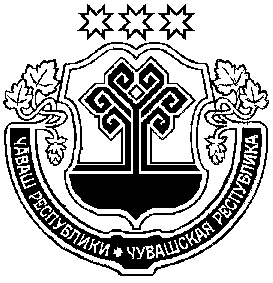 Собрание депутатовЧебоксарского муниципального округаЧувашской Республики